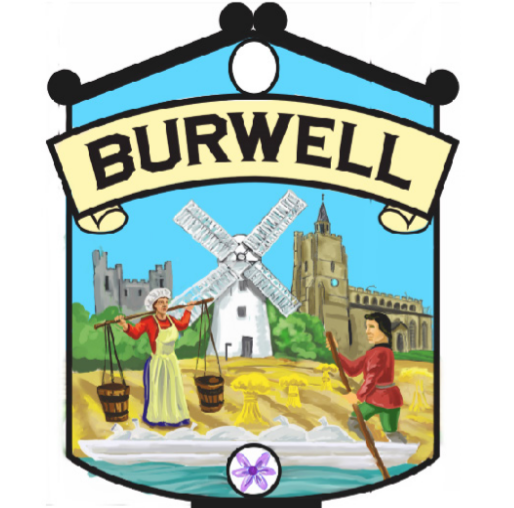 ANNUAL PARISH MEETINGTUESDAY 4th MAY 2021 at 7.30 PMThis meeting will be held virtually using Zoom and the link for the meeting is https://us02web.zoom.us/j/83835264697    Meeting ID: 838 3526 4697(The Local Authorities and Police and Crime Panels (Coronavirus) (Flexibility of Local Authority and Police and Crime Panel Meetings) Regulations 2020.AGENDAWelcome – Liz Swift, Chairman Burwell Parish CouncilReport from Finance and General Purposes Working GroupReport from the Assets and Environment Working GroupReport from the Community, Leisure and Sports Working GroupReport from the Safety Working Group The Gardiner Memorial Hall RefurbishmentOther ReportsQuestion Time